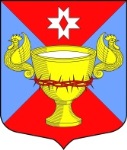 СОВЕТ ДЕПУТАТОВ МУНИЦИПАЛЬНОГО ОБРАЗОВАНИЯ ЛАГОЛОВСКОГО СЕЛЬСКОГО ПОСЕЛЕНИЯМУНИЦИПАЛЬНОГО ОБРАЗОВАНИЯ ЛОМОНОСОВСКИЙ МУНИЦИПАЛЬНЫЙ РАЙОН ЛЕНИНГРАДСКОЙ ОБЛАСТИ    ЧЕТВЕРТОГО СОЗЫВАРЕШЕНИЕОт14.02. 2023 года                                                                                  № 3Об утверждении плана работы Совета депутатов Лаголовского сельского поселения Ломоносовского муниципального района Ленинградской области на 2023год         В соответствии с Федеральным законом от 06 октября . № 131-ФЗ «Об общих принципах организации местного самоуправления в Российской Федерации», Совет депутатов Лаголовского сельского поселения,                                                                РЕШИЛ:Утвердить План работы  Совета депутатов Лаголовского сельского поселения Ломоносовского муниципального района Ленинградской области на 2023 год (приложение № 1).Настоящее решение разместить на официальном сайте Лаголовского сельского поселения, в сети «Интернет».Контроль за исполнением данного решения оставляю за собой.Глава  Лаголовскогосельского поселения                                                                             С.В. Рогачева                                                                                                                                                  Приложение 1	К  решению Совета депутатовЛаголовского сельского поселения Ломоносовского  муниципального районаЛенинградской области                                                                                     от «14» февраля  2023г. №3План работы Совета депутатов  Лаголовского сельского поселения Ломоносовского муниципального района Ленинградской области на 2023 год№ п\пНаименование мероприятийСрок проведения Ответственный 1Заседания Совета депутатов Лаголовского СПВ соответствии с регламентомГлава поселения.2Проведение внеочередных заседаний  Совета депутатовВ течение годаГлава поселения.3Заседание постоянных комиссий  Совета депутатовВ течение годаГлава  поселения.Председатели комиссий4Прием граждан депутатами  Совета депутатовВ соответствии с графикомДепутаты  Совета депутатов5Проведение встреч с избирателями, участие в собраниях и конференциях граждан по вопросам местного значенияВ течение годаГлава поселения.Депутаты  Совета депутатов6Работа с письмами, жалобами, обращениями граждан, предприятий, организаций, учрежденийВ течение годаГлава поселения.Депутаты  Совета депутатов7Осуществление контроля исполнения решений, принятых  Советом депутатов В течение годаГлава поселения.Депутаты  Совета депутатов8Разработка и утверждение нормативных правовых актов, касающихся деятельности органа местного самоуправленияВ течение годаГлава поселения.Депутаты  Совета депутатов9Приведение НПА  в соответствие с изменениями федерального и регионального законодательстваПо мере необходимостиВсе комиссии СД 1Внесение изменений в УставПо мере необходимостиГлава поселенияКомиссии СД11Разработка и утверждение нормативно-правовых актов по предложению прокуратуры Ломоносовского муниципального  района По мере необходимостиВсе комиссии СД12Осуществление предварительного, текущего и последующего контроля по бюджетно-финансовым вопросамВ течение года Комиссия  СД по экономике, бюджету, налогам и муниципальной собственности13Внесение изменений в бюджет Лаголовского сельского поселения  на 2023 год По мере необходимостиКомиссия  СД по экономике, бюджету, налогам и муниципальной собственности14Рассмотрение отчета об исполнении бюджета  Лаголовского сельского поселения Ломоносовского муниципального района Ленинградской области за 2022 г.Июнь 2023Комиссия  СД по экономике, бюджету, налогам и муниципальной собственности 15Рассмотрение проекта бюджета на 2023 год и плановый период 2024 и 2025 гг.Ноябрь2023Комиссия  СД по экономике, бюджету, налогам и муниципальной собственности16Опубликование (обнародование) принятых с Советом депутатов НПА, размещение на официальном сайтеВ течение годаГлава поселения17Подготовка копий решений НПА для отправки в регистрежемесячноГлава поселения18Организация, подготовка и проведение публичных слушаний-по проекту бюджета-по изменению в УставПо мере необходимостиВсе депутаты19Участие депутатов  Лаголовского сельского поселения в культурно-массовых и общественных  мероприятиях, проводимых в поселенииПо утвержденному  администрацией плану работы, представленному подведомственным учреждением  администрации МКУ Центр культуры и спорта «Лаголово»Все депутаты